КРЕМЕНЧУЦЬКА РАЙОННА РАДА   ПОЛТАВСЬКОЇ ОБЛАСТІ(двадцять друга сесія сьомого скликання)РІШЕННЯвід “ 27 ”  липня    2018 р.       м. КременчукПро    затвердження      технічної         документації      з    нормативної      грошової     оцінки     земельноїділянки,     наданої       для      ведення    особистогоселянського   господарства,   що     знаходиться    у власності  гр. Коломійця Костянтина  Васильовича  за    межами     населених   пунктів   на     території Гориславської сільської ради (Піщанської сільської ради)  Кременчуцького району Полтавської області      Відповідно до ст. 43 Закону України «Про місцеве самоврядування», Закону України «Про оцінку земель» від 11.12.2003 року № 1378 - ІV, ст. 10, 201, 206 Земельного кодексу України, Податкового кодексу України, рішення 30 позачергової сесії Полтавської обласної ради 6 скликання від 13 серпня 2015 року «Про утворення Піщанської  об’єднаної територіальної громади Кременчуцького району Полтавської області та призначення перших місцевих виборів депутатів Піщанської сільської ради та Піщанського сільського голови», розглянувши заяву гр. Коломійця Костянтина  Васильовича  щодо затвердження технічної документації з нормативної      грошової   оцінки  земельної ділянки, враховуючи висновки постійної комісії районної ради з питань агропромислового комплексу, земельних відносин, надр та екології,       районна рада вирішила:     1. Затвердити технічну документацію з  нормативної грошової оцінки земельної ділянки, кадастровий номер 5322480800:03:000:0261, площею 2,0000 га,  для      ведення    особистого селянського   господарства,   що     знаходиться    у  власності  гр. Коломійця Костянтина  Васильовича  за    межами     населених   пунктів   на   території  Гориславської сільської ради Кременчуцького району Полтавської області,  вартість земельної ділянки складає  58590,79 грн. (п’ятсот вісімдесят п’ять тисяч дев’яносто грн. 79 коп.).         2. Міськрайонному управлінню у Кременчуцькому районі та                         м.м. Кременчуці, Горішніх Плавнях забезпечити зберігання технічної документації з нормативної грошової оцінки земельної ділянки у місцевому фонді документації із землеустрою та застосування затверджених показників нормативно грошової оцінки.     3. Контроль за виконанням даного рішення покласти на постійну комісію районної ради з питань агропромислового комплексу, земельних відносин, надр та екології.        ГОЛОВАРАЙОННОЇ РАДИ							А.О.ДРОФА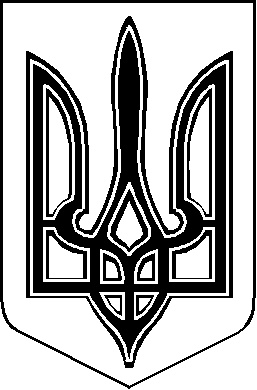 